Formula Sheet	 	

		         	

	g=9.8 m/s2	
	    			
		

				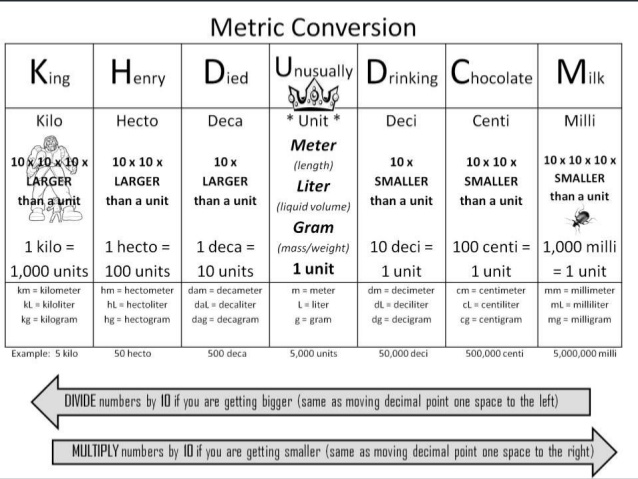 